BAB 1SURAT AKUAN PENYEBUTHARGALEMBAGA PEMBANGUNAN PELABURAN MALAYSIATINGKAT 14, MIDA SENTRAL, NO. 5JALAN STESEN SENTRAL 5KUALA LUMPUR SENTRAL50470 KUALA LUMPUR.SEBUTHARGA  MIDA  BIL.  18/2022SEBUTHARGA BAGI MENJALANKAN KERJA-KERJA PENGUBAHSUAIAN BILIK PEMANDU DI TINGKAT 13 Kepada:Penyebutharga-penyebutharga,Borang ini hendaklah dikembalikan bersama-sama dengan JADUAL HARGA di dalam SAMPUL SURAT BERLAKRISURAT AKUAN PENYEBUTHARGAKepada:Ketua Pegawai EksekutifLembaga Pembangunan Pelaburan Malaysia MIDA Sentral, No. 5 Jalan Stesen Sentral 5Kuala Lumpur Sentral50470 Kuala Lumpur.Tuan,SEBUTHARGA MIDA BIL:  18/2022SEBUTHARGA BAGI MENJALANKAN KERJA-KERJA PENGUBAHSUAIAN BILIK PEMANDU DI TINGKAT 13 Di bawah dan tertakluk kepada Arahan Kepada Penyebutharga, saya yang menurunkan tandatangan di bawah ini adalah dengan ini mengambil bahagian sebutharga dan menawarkan untuk melaksanakan perkhidmatan di atas mengikut penentuan spesifikasi yang ditetapkan di dalam Dokumen Sebutharga.2.	Saya yang menurunkan tandatangan di bawah ini bersetuju menerima serta mematuhi dan terikat dengan semua Syarat-syarat Kontrak dan Spesifikasi Sebutharga ini dan bersetuju di atas harga yang ditawarkan RM……….............. sebagai asas perkiraan bagi pembayaran perkhidmatan yang telah dipesan oleh Lembaga Pembangunan Pelaburan Malaysia.3.	Dengan ini juga telah difahami bahawa MIDA berhak menerima atau menolak sebarang sebutharga ini, sama ada harga yang ditawarkan rendah atau tinggi atau sama dengan sebutharga-sebutharga yang lain.  Saya juga bersetuju untuk menerima kesemua atau sebahagian dari item-item yang ditawarkan dan sedia mengikut kehendak dan pertimbangan MIDA.  Saya juga bersetuju bahawa harga sebutharga yang saya beri ini akan sahlaku (valid) dan tidak ditarik balik dalam tempoh sembilan puluh (90) hari dari tarikh tutup sebutharga dan tiada apa-apa syarat dikenakan selepas tarikh ditetapkan.4.	Selanjutnya saya bersetuju sekiranya sebutharga saya diterima, saya akan mengikat perjanjian kontrak serta memberi bon pelaksanaan dalam tempoh empat belas (14) hari dari tarikh terima surat tawaran dari MIDA, sekiranya diarahkan.5.	Saya juga mengesahkan, setelah menyemak sendiri iaitu semua dokumen yang digunakan untuk sebutharga ini adalah yang sebenar yang terdapat di dalam Dokumen Sebutharga.SURAT AKUAN PEMBIDA SEBUTHARGA BAGI MENJALANKAN KERJA-KERJA PENGUBAHSUAIAN BILIK PEMANDU DI TINGKAT 13 (SEBUTHARGA MIDA NO. 18/2022)Saya, ………...………............................................ nombor K.P. …………….................... yang mewakili syarikat ….……………………….…….……………………….................... nombor Pendaftaran syarikat …….…………………................................ dengan ini mengisytiharkan bahawa saya atau mana-mana individu yang  mewakili syarikat ini tidak akan menawar atau memberi rasuah kepada mana-mana individu dalam MIDA atau mana-mana individu lain, sebagai sogokan untuk dipilih dalam sebutharga seperti di atas. Bersama ini dilampirkan Surat Perwakilan Kuasa bagi saya mewakili syarikat seperti tercatat di atas untuk membuat pengisytiharan ini.2. Sekiranya saya, atau mana-mana individu yang mewakili syarikat ini didapati cuba menawar atau memberi rasuah kepada mana-mana individu dalam MIDA atau mana-mana individu lain sebagai sogokan untuk dipilih dalam sebutharga seperti di atas, maka saya sebagai wakil syarikat bersetuju tindakan- tindakan berikut diambil:2.1 	Penarikan balik tawaran kontrak bagi sebutharga di atas; atau2.2 	Penamatan kontrak bagi sebutharga di atas; dan2.3 	Lain-lain tindakan tatatertib mengikut peraturan perolehan Kerajaan yang berkuat-kuasa.3. Sekiranya terdapat mana-mana individu cuba meminta rasuah daripada saya atau mana-mana individu yang berkaitan dengan syarikat ini sebagai sogokan untuk dipilih dalam sebutharga seperti di atas, maka saya berjanji akan dengan segera melaporkan perbuatan tersebut kepada pejabat Suruhanjaya Pencegahan Rasuah Malaysia (SPRM) atau balai polis yang berhampiran.Yang Benar,……….................…………..Nama :No. KP :Cop Syarikat :                                                                                                                   Appendix ABAB 2 KEPERLUAN KERJASEBUT HARGA KERJA-KERJA PENGUBAHSUAIAN BILIK PEMANDU DI TINGKAT 13 (SH MIDA NO.18/2022)A.	GENERAL REQUIREMENTS NEED STATEMENTINTRODUCTIONThis need statement consist of requirements to supply and renovate the following:-Workstation c/w standard accessories consist of drawers, chairs and power supply at Driver Room, Level 13, MIDA Sentral building.	2.0	SCOPE OF WORKS		The scope of works shall consist of:-i.	DRIVER ROOMTo supply 12 units workstation c/w standard accessories i.e drawers and chairs. Refer Attachment I for full specification.To supply 12 units power point (2 gang 13 amp for each workstation).To lay electrical wiring from DB room to workstation c/w new miniature circuit breaker (MCB) for 12 units power point (2 gang 13 amp for each workstation).2.4	To make sure all civil and M&E works to be carried out using the right method and by the competent person.2.5	Contractor should follow all relevant scope of work stated in the proposed quotation. 2.6	To supply all relevant finishing works such as carpet and etc.ii.	DEMOLISHING WORKTo demolish gypsum board and built-in cabinet and to relocate the existing lighting switches to the identified new location.B.	CONTRACTUAL’S WARRANTYThe Contractor is required to give warranty for a minimum period of six (6) months or any specific period as specified by the respective suppliers from the date of handing-over.C.	DEFECT LIABILITY PERIODThe period of defect liabilities shall be one (1) year from the date of practical completion of the works unless otherwise stated.Appendix AKEPERLUAN KERJAKERJA-KERJA PENGUBAHSUAIAN BILIK PEMANDU DI TINGKAT 13 (SH MIDA NO.18/2022)A.	SUMMARY SCOPE OF WORK REQUIREMENTSB.	PROPOSED ID FURNITURE AND FURNISHINGAttachment lDRIVER ROOM WOKRSTATION, LEVEL 13 AT MIDA SENTRALOFFICE CHAIRS AT DRIVER’S ROOM, LEVEL 13, MIDA SENTRAL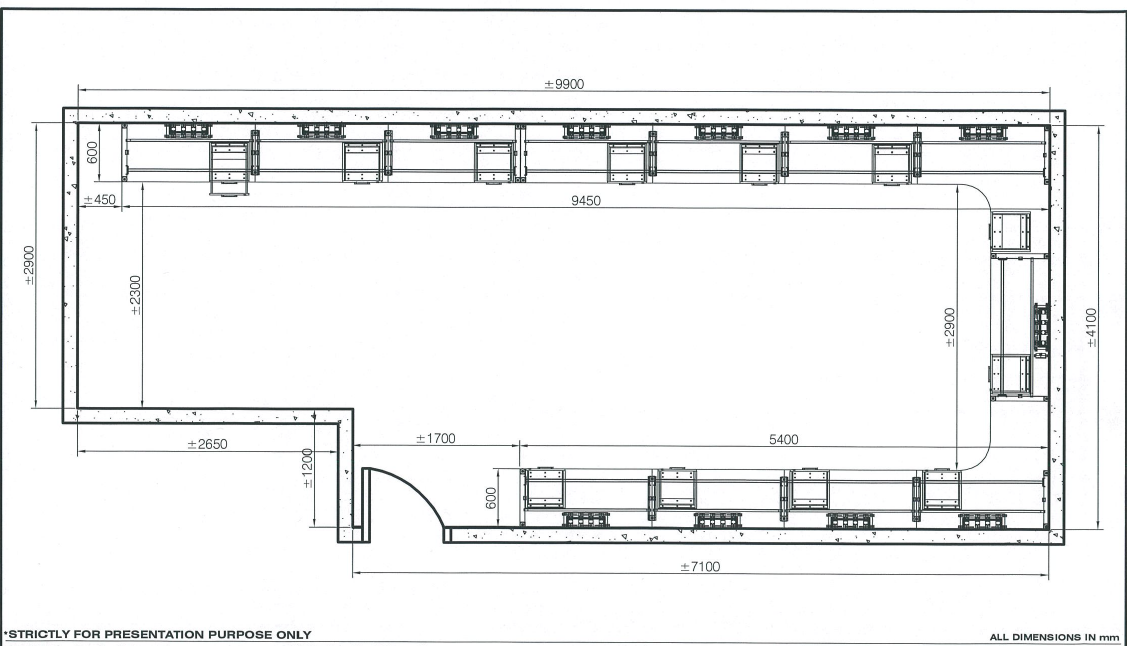 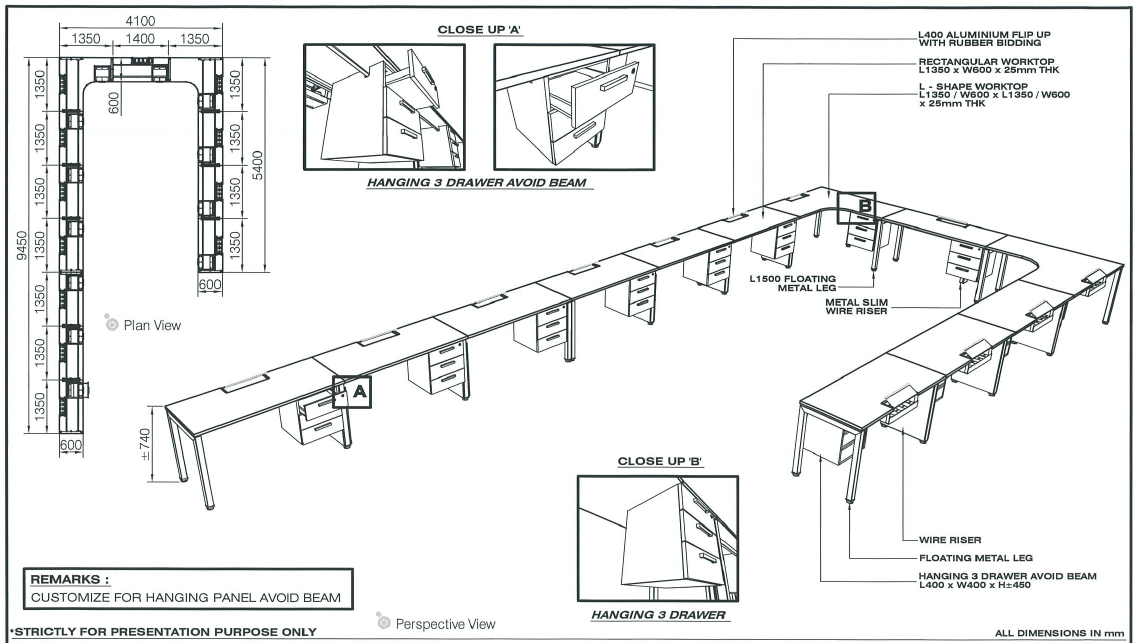 FLOORPLAN DAN LOKASI PENGUBAHSUAIANBILIK PEMANDU TINGKAT 13, MIDA SENTRAL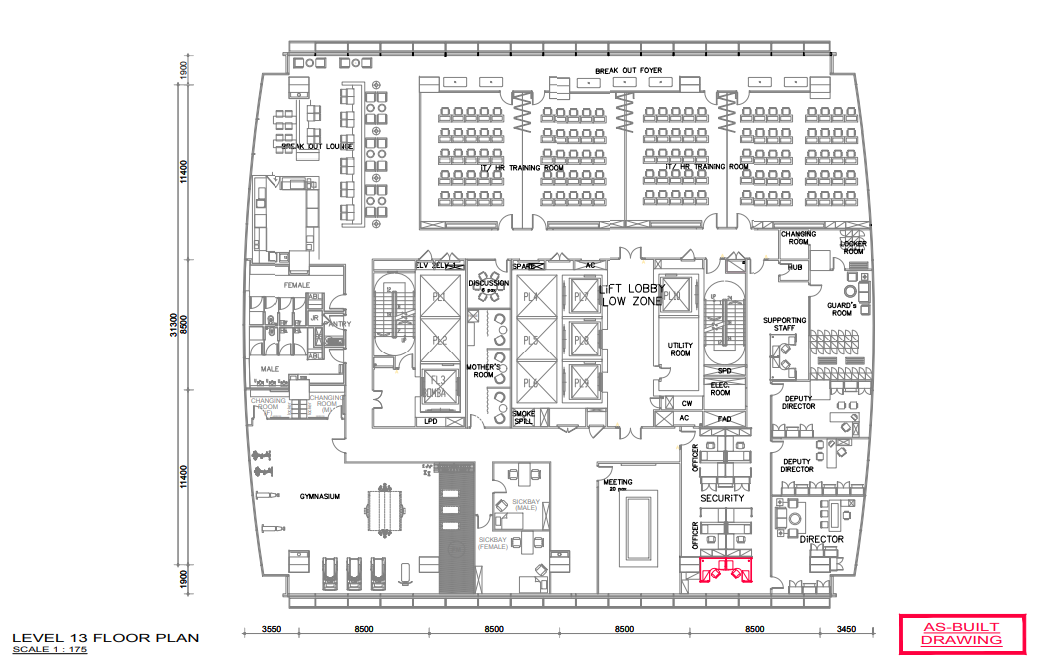 BAB 3BORANG JADUAL  HARGA KERJA-KERJA PENGUBAHSUAIAN BILIK PEMANDU DI TINGKAT 13       Tempoh Siap Kerja : Enam Belas (16) mingguBAB 4PENGALAMAN/PROFIL SYARIKATSenarai projek yang sama yang telah disiapkan dalam tempoh tiga tahun terakhir mengikut kronologi:-PROJEK YANG SEDANG DILAKSANAKANSenarai projek :-BAB 5BUTIR-BUTIR PENYEBUTHARGA & MAKLUMAT KEWANGAN SYARIKATSyarikat perlu mengisi dengan lengkap semua seksyen dalam borang ini. Sekiranya ruang tidak mencukupi, maklumat boleh dikemukakan dalam kertas berasingan.MAKLUMAT AMPeratusan Penyertaan Bumiputera : ________ (%). (Sila kemukakan maklumat lanjut atau salinan sah pendaftaran sebagai Pembekal Bumiputera dengan Kementerian Kewangan).Maklumat Pendaftaran Kementerian KewanganNota : Sila lampirkan salinan sijil pendaftaran.Struktur Modal Syarikat :B.	KEWANGANRingkasan aset dan tanggungan berdasarkan akaun yang diaudit bagi tiga (3) tahun terakhir.Bank-bank Utama:Kemudahan Kredit (Jenis dan jumlah kredit yang boleh disediakan oleh syarikat:)Nota:Penyata Bank bagi tempoh tiga (3) bulan terakhir hendaklah disertakan bersama-sama serahan borang sebuthargaSENARAI SEMAKANSEBUT HARGA KERJA-KERJA PENGUBAHSUAIAN BILIK PEMANDU DI TINGKAT 13 SEBUTHARGA MIDA BIL: 18/2022Sila tandakan ( √ ) bagi Dokumen-dokumen yang disertakan.Nama Penyebutharga:(Tandatangan Penyebutharga)Alamat dan Cop Rasmi Syarikat:Tarikh:Nama Saksi:(Tandatangan Saksi)Alamat:Driver Room level 13Driver Room level 13No. Of UnitDescriptionWorkstation Workstation Workstation Workstation i.Driver’s Work Station (follows specification)12Refer Attachment Iii.Chairs 12Refer Attachment Iii.Electrical Power Socket (2 gang 13 amp)12(2 gang 13 amp)Civil and M&E Scope of WorkCivil and M&E Scope of WorkCivil and M&E Scope of WorkCivil and M&E Scope of Worki.To demolish gypsum board and built-in cabinet and to relocate the existing lighting switches to the identified new location.1 lotRefer LayoutFlooring Flooring Flooring Flooring i.Carpet1 LotTo provide floor carpet equivalent to the existing specificationElectrical Works Electrical Works Electrical Works Electrical Works i.Wiring Electrical Power Socket c/w MCB for 12 workstations (2 gang 13 amp)12To follow the MS1979 standard requirementFurnitureUnitDriver’s Workstation 12Chairs12No.DescriptionQuantity1.Rectangular worksurface with aluminum flip up L400 at horizontal top center top flush, L1350 x W60092.Rectangular worksurface with aluminum flip up L400 at horizontal top center top flush, L1400 x W60013.L-shape worksurface position left/right with aluminum flip up L400 at horizontal top center top flush, L1350/D600 x W1350/D60024.Single side cluster of 3 - Bench type table frame with floating metal leg and 2 wire riser, L4050 x W600 x H71515.Single side cluster of 4 – Bench type table frame with floating metal leg and 3 wire riser, L5400 x W600 x H71526.Single side cluster of 1 – Bench type table frame with floating metal leg, L1500 x W600 x H71517.Vertical wire riser fixed under worktop, L138 x W50 x H71518.Worksurface support table plate, L81.5 x W55229.Single side cable tray, L500 x W150 x H1201210.Storage: 3 Drawer hanging pedestal avoid beam, L400 x W400 x H450121 set (12 workstations)1 set (12 workstations)1 set (12 workstations)DescriptionQuantity12 nos office chairs12 nos office chairsMemo midback chair with fabric backrest, fabric seat rest, permanent contact mechanism, polypropylene plastic base (01) and fixed arm rest (G1), H930 x W630 x D440 (from seat rest to floor H: Min 450/ Max 575mm)12No.DeskripsiKuantitiHarga (RM)  (termasuk 6% SST)Driver’s  Room level 13Driver’s  Room level 13Driver’s  Room level 13Driver’s  Room level 13Workstation Workstation Workstation Workstation 1.Work Station c/w 3 layer drawer122.Chairs 123.Pendawaian kabel elektrik          (Schneider 2 gang 13 amp)124.Kerja-kerja merobohkan dinding gypsum board, locker room, fitting cabinet dan mengalihkan suis lampulumpsumpFlooringFlooringFlooringFlooring5.Pemasangan carpet tile baharu (5mm thickness)442 ftOtherOtherOtherOther10.Testing & Commissioninglumpsump11As-built DrawinglumpsumpKeseluruhan (RM)Keseluruhan (RM)Keseluruhan (RM)No.Butiran KontrakNama Pelanggandan AlamatJumlahKontrak (RM)Tarikh SiapNo.Butiran KontrakNama Pelanggan & AlamatJumlah Kontrak (RM)Tarikh MulaTarikh Dijangka Siap% KemajuanNama SyarikatNama SyarikatNama Syarikat:AlamatAlamatAlamat:No. TelefonNo. TelefonNo. Telefon:No. FaksNo. FaksNo. Faks:EmelEmelEmel:Tarikh Pendaftaran / PenubuhanTarikh Pendaftaran / PenubuhanTarikh Pendaftaran / Penubuhan:No. Daftar Syarikat / PerniagaanNo. Daftar Syarikat / PerniagaanNo. Daftar Syarikat / Perniagaan:Tempat Pendaftaran/ PenubuhanTempat Pendaftaran/ PenubuhanTempat Pendaftaran/ Penubuhan:Komposisi Pemegang SahamKomposisi Pemegang SahamKomposisi Pemegang Saham:No.Nama Pemegang SahamNama Pemegang SahamNama Pemegang SahamJawatan% Pegangan% PeganganNo.No. PendaftaranNo. bidangButiran / KeteranganTempoh SahModal Dibenarkan:Modal Berbayar:Tahun Kewangan:2020
(RM)2021(RM)2022(RM)Jumlah Aset Aset Semasa Jumlah Tanggungan Tanggungan Semasa Nilai Bersih Modal Kerja No.Nama Bank & AlamatJenis Akaun1.2.3.No.Jenis Kemudahan KreditBank/Institusi KewanganJumlah (RM)1.2.3.Bil.Perkara / DokumenSemakan oleh SyarikatSemakan oleh MIDASalinan Sijil Akuan Pendaftaran dari Kementerian Kewangan (MOF)Salinan Sijil Akuan Bumiputera dari Kementerian Kewangan (MOF)Salinan Sijil Berdaftar Dengan Suruhanjaya Syarikat Malaysia (SSM)Salinan Sijil Akuan Pendaftaran dari Lembaga Pembangunan Industri Pembinaan (CIDB)Surat Akuan Penyebutharga (Bab 1)Surat Akuan Pembida (Bab 1)Jadual Harga (Bab 3)Pengalaman Syarikat (Bab 4)Butir-Butir Penyebutharga & Maklumat Kewangan Syarikat (Bab 5)10.Penyatan Kewangan Bagi 3 tahun terakhir11.Penyata Bulanan Akaun bagi 3 bulan terakhir12.Lain-lain Sekiranya Ada (Sila Nyatakan)PENGESAHAN OLEH SYARIKATDengan ini saya mengesahkan bahawa saya telah membaca dan memahami semua syarat-syarat dan terma yang dinyatakan di dalam dokumen sebut harga. Semua maklumat yang dikemukakan adalah benar.PENGESAHAN OLEH MIDAJawatankuasa Pembuka Sebut Harga mengesahkan penerimaan dokumen bertanda kecuali bagi perkara bil. .......................................... (jika ada) :-